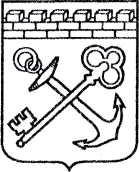 АДМИНИСТРАЦИЯ ЛЕНИНГРАДСКОЙ ОБЛАСТИКОМИТЕТ ПО КУЛЬТУРЕ ЛЕНИНГРАДСКОЙ ОБЛАСТИПРИКАЗ«___»____________2018 г.                                                    №______________________       Санкт-ПетербургО признании утратившим  силу приказа комитета по культуреЛенинградской области от 9 ноября 2016 года № 01-03/16-202«Об утверждении административного регламента по предоставлению государственной услуги «Аккредитация на территории Ленинградской области организаций, осуществляющих классификацию объектов туристской индустрии, включающих гостиницы и иные средства размещения, горнолыжные трассы, пляжи»На основании Положения о комитете по  культуре Ленинградской области, утвержденного постановлением Правительства Ленинградской области от 24.10.2017 № 431 «Об утверждении положения о комитете по культуре Ленинградской области и признании утратившими силу полностью или частично отдельных постановлений Правительства Ленинградской области» в целях приведения нормативных правовых актов комитета в соответствие с действующим законодательством приказываю:1. Признать утратившими силу приказ комитета от 9 ноября 2016 года            № 01-03/16-202 «Об утверждении административного регламента                             по предоставлению государственной услуги «Аккредитация на территории Ленинградской области организаций, осуществляющих классификацию объектов туристской индустрии, включающих гостиницы и иные средства размещения, горнолыжные трассы, пляжи».2. Настоящий приказ вступает в силу со дня его официального опубликования.3. Контроль за исполнением настоящего приказа оставляю за собой.Председатель комитета                                                                             Е.В. ЧайковскийПодготовлено:Начальник сектора правового обеспечения департамента государственной охраны, сохранения и использования объектов культурного наследия комитета по культуре Ленинградской области___________________    О.А. ЛавриненкоСогласовано:Начальник отдела взаимодействия с муниципальными территориями, информатизации                                и организационной работы  комитета по культуре Ленинградской области_____________________ Т.П. Павлова